                       Общество  с  ограниченной  ответственностью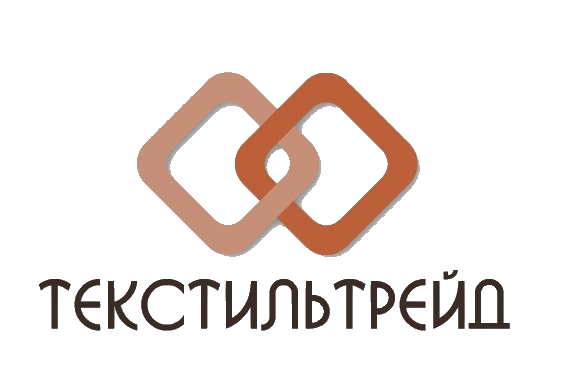                                               ООО   «ТекстильТрейд»                                     РФ, Ивановская область,153006, г. Иваново, ул. 15 Проезд, 4 , офис 412 , адм. здание «Меланж»             Тел./факс : (4932) 47-43-31, 47-40-77,  E-mail : rosteks002@mail.ru            29 .09.2015 г. Наименование  продукции                                                                                                                                                       Наименование  продукции                                                                                                                                                                Исполнение,  краткое описание          Исполнение,  краткое описание          Исполнение,  краткое описание          Исполнение,  краткое описаниеКом.Цена с НДС,  Изделия  из  БЯЗИ ОТБЕЛЕННОЙ  ГОСТ (плотность 142+/-7г/м2) Изделия  из  БЯЗИ ОТБЕЛЕННОЙ  ГОСТ (плотность 142+/-7г/м2) Изделия  из  БЯЗИ ОТБЕЛЕННОЙ  ГОСТ (плотность 142+/-7г/м2) Изделия  из  БЯЗИ ОТБЕЛЕННОЙ  ГОСТ (плотность 142+/-7г/м2) Изделия  из  БЯЗИ ОТБЕЛЕННОЙ  ГОСТ (плотность 142+/-7г/м2) Изделия  из  БЯЗИ ОТБЕЛЕННОЙ  ГОСТ (плотность 142+/-7г/м2) Изделия  из  БЯЗИ ОТБЕЛЕННОЙ  ГОСТ (плотность 142+/-7г/м2) Изделия  из  БЯЗИ ОТБЕЛЕННОЙ  ГОСТ (плотность 142+/-7г/м2)Простынь  1,5  спальная  ,  ГОСТПростынь  1,5  спальная  ,  ГОСТсатин б/з, 145 * 200-210 см  сатин б/з, 145 * 200-210 см  сатин б/з, 145 * 200-210 см  сатин б/з, 145 * 200-210 см    ГР  120Простынь  1,5  спальная  ,  ГОСТПростынь  1,5  спальная  ,  ГОСТбязь  отбеленная  ГОСТ, 145 * 200-210 см  бязь  отбеленная  ГОСТ, 145 * 200-210 см  бязь  отбеленная  ГОСТ, 145 * 200-210 см  бязь  отбеленная  ГОСТ, 145 * 200-210 см    ГР    80Простынь  1,5  спальная  Простынь  1,5  спальная  бязь белоземельная,         145 * 210 см  бязь белоземельная,         145 * 210 см  бязь белоземельная,         145 * 210 см  бязь белоземельная,         145 * 210 см      60Простынь  1,5  спальная  Простынь  1,5  спальная  п/лён суровый, ГОСТ,     160 * 210 см  п/лён суровый, ГОСТ,     160 * 210 см  п/лён суровый, ГОСТ,     160 * 210 см  п/лён суровый, ГОСТ,     160 * 210 см      60Простынь  1,5  спальная  ,  ГОСТПростынь  1,5  спальная  ,  ГОСТбязь  отбеленная ГОСТ,  140 * 200 см  бязь  отбеленная ГОСТ,  140 * 200 см  бязь  отбеленная ГОСТ,  140 * 200 см  бязь  отбеленная ГОСТ,  140 * 200 см  РЖД70 р./кгПростынь  1,0  спальная  ,  ГОСТПростынь  1,0  спальная  ,  ГОСТбязь  отбеленная,  ГОСТ, 120 (-135)* 210 см  шов боковойбязь  отбеленная,  ГОСТ, 120 (-135)* 210 см  шов боковойбязь  отбеленная,  ГОСТ, 120 (-135)* 210 см  шов боковойбязь  отбеленная,  ГОСТ, 120 (-135)* 210 см  шов боковой  ГР   65Наволочка  подушечнаяНаволочка  подушечнаябязь  отбеленная ГОСТ,клапан (15- 20 см), 60*60 см    бязь  отбеленная ГОСТ,клапан (15- 20 см), 60*60 см    бязь  отбеленная ГОСТ,клапан (15- 20 см), 60*60 см    бязь  отбеленная ГОСТ,клапан (15- 20 см), 60*60 см      ГР     25 Наволочка  подушечнаяНаволочка  подушечнаябязь  отбеленная ГОСТ,клапан (15- 20 см), 70*70 см  бязь  отбеленная ГОСТ,клапан (15- 20 см), 70*70 см  бязь  отбеленная ГОСТ,клапан (15- 20 см), 70*70 см  бязь  отбеленная ГОСТ,клапан (15- 20 см), 70*70 см    ГР     30Наволочка  подушечная,  наперники Наволочка  подушечная,  наперники бязь  отбеленная ГОСТ, клапан ( 15 см ) , 60 * 60 см    бязь  отбеленная ГОСТ, клапан ( 15 см ) , 60 * 60 см    бязь  отбеленная ГОСТ, клапан ( 15 см ) , 60 * 60 см    бязь  отбеленная ГОСТ, клапан ( 15 см ) , 60 * 60 см    РЖД 55 р./кгНаматрасники,  мешок бельевойНаматрасники,  мешок бельевойтик матрасный, корсажтик матрасный, корсажтик матрасный, корсажтик матрасный, корсажРЖД 35 р./кгПелёнка детская , бязьПелёнка детская , бязьбязь  отбеленная / б. з. ,  ГОСТ, 70*120 смбязь  отбеленная / б. з. ,  ГОСТ, 70*120 смбязь  отбеленная / б. з. ,  ГОСТ, 70*120 смбязь  отбеленная / б. з. ,  ГОСТ, 70*120 см    30Пелёнка детская , бязьПелёнка детская , бязьбязь  отбеленная / б. з. ,  ГОСТ, 80*120 смбязь  отбеленная / б. з. ,  ГОСТ, 80*120 смбязь  отбеленная / б. з. ,  ГОСТ, 80*120 смбязь  отбеленная / б. з. ,  ГОСТ, 80*120 см    34Пелёнка детская , бязьПелёнка детская , бязьбязь  отбеленная / б. з, , ГОСТ,  90*120 смбязь  отбеленная / б. з, , ГОСТ,  90*120 смбязь  отбеленная / б. з, , ГОСТ,  90*120 смбязь  отбеленная / б. з, , ГОСТ,  90*120 см    40Пелёнка детская , фланельПелёнка детская , фланельфланель  отбеленная  /  б.з.         90*120 смфланель  отбеленная  /  б.з.         90*120 смфланель  отбеленная  /  б.з.         90*120 смфланель  отбеленная  /  б.з.         90*120 смзаказПелёнка детская , фланельПелёнка детская , фланельфланель  отбеленная  /  б.з.        75*120 смфланель  отбеленная  /  б.з.        75*120 смфланель  отбеленная  /  б.з.        75*120 смфланель  отбеленная  /  б.з.        75*120 смзаказ                                                           Подушки                                                            Подушки                                                            Подушки                                                            Подушки                                                            Подушки                                                            Подушки                                                            Подушки                                                            Подушки Подушка   60 * 60 см (пух-перо)  Подушка   60 * 60 см (пух-перо)   тик, 1,5 кг пух-пера (70%-перо, 30%-пух) тик, 1,5 кг пух-пера (70%-перо, 30%-пух) тик, 1,5 кг пух-пера (70%-перо, 30%-пух) тик, 1,5 кг пух-пера (70%-перо, 30%-пух)РЖД    30                                                         Наперники                                                         Наперники                                                         Наперники                                                         Наперники                                                         Наперники                                                         НаперникиНаперник  60 * 60 смНаперник  60 * 60 см тик перьевой тик перьевой тик перьевой тик перьевой  ГР    35Наперник   сатин                (наволочка нижняя)70 * 70 см, клапанНаперник   сатин                (наволочка нижняя)70 * 70 см, клапансатин  перьевой  гладкокрашенный  (жёлтый, розовый, голубой, оранж,), плотность 160 г /м2,  70 * 70 смсатин  перьевой  гладкокрашенный  (жёлтый, розовый, голубой, оранж,), плотность 160 г /м2,  70 * 70 смсатин  перьевой  гладкокрашенный  (жёлтый, розовый, голубой, оранж,), плотность 160 г /м2,  70 * 70 смсатин  перьевой  гладкокрашенный  (жёлтый, розовый, голубой, оранж,), плотность 160 г /м2,  70 * 70 см  ГР    45                                                           Полотенце  махровое                                                           Полотенце  махровое                                                           Полотенце  махровое                                                           Полотенце  махровое                                                           Полотенце  махровое                                                           Полотенце  махровоеПолотенце  махровое  отбеленное35 * 70    см50 * 100  см70* 140   смПолотенце  махровое  отбеленное35 * 70    см50 * 100  см70* 140   сммахровое  полотно,  производство Вышний Волочёк,плотность 450 г/м2махровое  полотно,  производство Вышний Волочёк,плотность 450 г/м2махровое  полотно,  производство Вышний Волочёк,плотность 450 г/м2махровое  полотно,  производство Вышний Волочёк,плотность 450 г/м2  65    90    145Набор  полотенец  махровыхНабор  полотенец  махровых2 шт.- 35 * 70 см , 1шт. - 50 * 100 см,4 шт. - салфетка2 шт.- 35 * 70 см , 1шт. - 50 * 100 см,4 шт. - салфетка2 шт.- 35 * 70 см , 1шт. - 50 * 100 см,4 шт. - салфетка2 шт.- 35 * 70 см , 1шт. - 50 * 100 см,4 шт. - салфетка250Простынь  махровая  цветная1,5  сп. ( 145* 210 см) на  резинке1,0  сп. ( 120* 210 см) на  резинкеПростынь  махровая  цветная1,5  сп. ( 145* 210 см) на  резинке1,0  сп. ( 120* 210 см) на  резинкемахровое  полотно  гладкокрашенноеплотность   550 г/м2 ( розовый, бардо,  голубой) махровое  полотно  гладкокрашенноеплотность   550 г/м2 ( розовый, бардо,  голубой) махровое  полотно  гладкокрашенноеплотность   550 г/м2 ( розовый, бардо,  голубой) махровое  полотно  гладкокрашенноеплотность   550 г/м2 ( розовый, бардо,  голубой)  550 400Полотенце  п/лён  с  просновкой   Полотенце  п/лён  с  просновкой   50 *120  см , п/лён  с  цветной  просновкой 50 *120  см , п/лён  с  цветной  просновкой 50 *120  см , п/лён  с  цветной  просновкой 50 *120  см , п/лён  с  цветной  просновкой    45                                                  Одеяла,  матрасы, покрывала                                                 Одеяла,  матрасы, покрывала                                                 Одеяла,  матрасы, покрывала                                                 Одеяла,  матрасы, покрывала                                                 Одеяла,  матрасы, покрывала                                                 Одеяла,  матрасы, покрывала                                                 Одеяла,  матрасы, покрывала                                                 Одеяла,  матрасы, покрывалаОдеяло  П/Ш  50, 70 % шерсти 1,5 спальное Одеяло  П/Ш  50, 70 % шерсти 1,5 спальное Одеяло  П/Ш  50, 70 % шерсти 1,5 спальное АКЦИЯ !!! (одеяло после хим.чистки в ассор.плотность 450-600 г/м2АКЦИЯ !!! (одеяло после хим.чистки в ассор.плотность 450-600 г/м2АКЦИЯ !!! (одеяло после хим.чистки в ассор.плотность 450-600 г/м2РЖД 130/160Одеяло  П/Ш    70 % шерсти 1,5 сп. (плед)Одеяло  П/Ш    70 % шерсти 1,5 сп. (плед)Одеяло  П/Ш    70 % шерсти 1,5 сп. (плед)плотность 550 г/м2, кантплотность 550 г/м2, кантплотность 550 г/м2, кантРЖД 130Одеяло  П/Ш    70 % шерсти 1,5 спальноеОдеяло  П/Ш    70 % шерсти 1,5 спальноеОдеяло  П/Ш    70 % шерсти 1,5 спальноеплотность 550-600 г/м2, ведомственноеплотность 550-600 г/м2, ведомственноеплотность 550-600 г/м2, ведомственное  ГР заказОдеяло  П/Ш    70 % шерсти 1,5 спальноеОдеяло  П/Ш    70 % шерсти 1,5 спальноеОдеяло  П/Ш    70 % шерсти 1,5 спальноеплотность 550 г/м2плотность 550 г/м2плотность 550 г/м2Одеяло  байковое 1,5 спальноеОдеяло  байковое 1,5 спальноеОдеяло  байковое 1,5 спальноеплотность 450 г/м2плотность 450 г/м2плотность 450 г/м2Одеяло  байковое 1,0 спальное (детское)Одеяло  байковое 1,0 спальное (детское)Одеяло  байковое 1,0 спальное (детское)плотность 450 г/м2плотность 450 г/м2плотность 450 г/м2Матрас   (тик матрасный)Матрас   (тик матрасный)Матрас   (тик матрасный)размер 60 * 190 см, вата х/б (суровая) – 100 % хлопок,  5 кг - ватаразмер 60 * 190 см, вата х/б (суровая) – 100 % хлопок,  5 кг - ватаразмер 60 * 190 см, вата х/б (суровая) – 100 % хлопок,  5 кг - ватаРЖД 130Матрас   70*190 см (тик матрасный)70*190 см(5 кг вата РВ) 21 пиковки, 5-борт70*190 см(7 кг вата РВ) 24 пиковок, 7-борт70*190 см(5 кг вата ХБ) 21 пиковки, 5-борт70*190 см(7 кг вата ХБ) 24 пиковок, 7-бортМатрас   70*190 см (тик матрасный)70*190 см(5 кг вата РВ) 21 пиковки, 5-борт70*190 см(7 кг вата РВ) 24 пиковок, 7-борт70*190 см(5 кг вата ХБ) 21 пиковки, 5-борт70*190 см(7 кг вата ХБ) 24 пиковок, 7-бортМатрас   70*190 см (тик матрасный)70*190 см(5 кг вата РВ) 21 пиковки, 5-борт70*190 см(7 кг вата РВ) 24 пиковок, 7-борт70*190 см(5 кг вата ХБ) 21 пиковки, 5-борт70*190 см(7 кг вата ХБ) 24 пиковок, 7-борттик с просновкой в ассортим.,пл. 160(190) г/м2;  наполнение  -  регенерированное  волокно (РВ) - трикотажная вата 2-ой прочёс;наполнение  -  швейная вата (100%- хлопок)наполнение  -  швейная вата (100%- хлопок)тик с просновкой в ассортим.,пл. 160(190) г/м2;  наполнение  -  регенерированное  волокно (РВ) - трикотажная вата 2-ой прочёс;наполнение  -  швейная вата (100%- хлопок)наполнение  -  швейная вата (100%- хлопок)тик с просновкой в ассортим.,пл. 160(190) г/м2;  наполнение  -  регенерированное  волокно (РВ) - трикотажная вата 2-ой прочёс;наполнение  -  швейная вата (100%- хлопок)наполнение  -  швейная вата (100%- хлопок)                РВРВватаватаМатрас   70*190 см (тик матрасный)70*190 см(5 кг вата РВ) 21 пиковки, 5-борт70*190 см(7 кг вата РВ) 24 пиковок, 7-борт70*190 см(5 кг вата ХБ) 21 пиковки, 5-борт70*190 см(7 кг вата ХБ) 24 пиковок, 7-бортМатрас   70*190 см (тик матрасный)70*190 см(5 кг вата РВ) 21 пиковки, 5-борт70*190 см(7 кг вата РВ) 24 пиковок, 7-борт70*190 см(5 кг вата ХБ) 21 пиковки, 5-борт70*190 см(7 кг вата ХБ) 24 пиковок, 7-бортМатрас   70*190 см (тик матрасный)70*190 см(5 кг вата РВ) 21 пиковки, 5-борт70*190 см(7 кг вата РВ) 24 пиковок, 7-борт70*190 см(5 кг вата ХБ) 21 пиковки, 5-борт70*190 см(7 кг вата ХБ) 24 пиковок, 7-борттик с просновкой в ассортим.,пл. 160(190) г/м2;  наполнение  -  регенерированное  волокно (РВ) - трикотажная вата 2-ой прочёс;наполнение  -  швейная вата (100%- хлопок)наполнение  -  швейная вата (100%- хлопок)тик с просновкой в ассортим.,пл. 160(190) г/м2;  наполнение  -  регенерированное  волокно (РВ) - трикотажная вата 2-ой прочёс;наполнение  -  швейная вата (100%- хлопок)наполнение  -  швейная вата (100%- хлопок)тик с просновкой в ассортим.,пл. 160(190) г/м2;  наполнение  -  регенерированное  волокно (РВ) - трикотажная вата 2-ой прочёс;наполнение  -  швейная вата (100%- хлопок)наполнение  -  швейная вата (100%- хлопок)                РВРВватаватаМатрас  90*190 см   8,5 кг ваты (РВ), 36 пиковок,  9 см – борт 8,5 кг ваты (ХБ), 36 пиковок,  9 см - бортМатрас  90*190 см   8,5 кг ваты (РВ), 36 пиковок,  9 см – борт 8,5 кг ваты (ХБ), 36 пиковок,  9 см - бортМатрас  90*190 см   8,5 кг ваты (РВ), 36 пиковок,  9 см – борт 8,5 кг ваты (ХБ), 36 пиковок,  9 см - бортпокрытие - тик матрасный(100 %х/б) с просновкой , плотность 160 (190)г/м2 наполнитель - регенерированное  волокно (РВ) - трикотажная вата двойной прочёспокрытие - тик матрасный(100 %х/б) с просновкой , плотность 160 (190)г/м2 наполнитель - регенерированное  волокно (РВ) - трикотажная вата двойной прочёспокрытие - тик матрасный(100 %х/б) с просновкой , плотность 160 (190)г/м2 наполнитель - регенерированное  волокно (РВ) - трикотажная вата двойной прочёсРВМатрас  90*190 см   8,5 кг ваты (хлопок), 36 пиковок, 9 см бортМатрас  90*190 см   8,5 кг ваты (хлопок), 36 пиковок, 9 см бортМатрас  90*190 см   8,5 кг ваты (хлопок), 36 пиковок, 9 см бортнаполнение  -  швейная вата (100%- хлопок)покрытие - тик матрасный(100 %х/б) с просновкой , плотность 160 (190)г/м2наполнение  -  швейная вата (100%- хлопок)покрытие - тик матрасный(100 %х/б) с просновкой , плотность 160 (190)г/м2наполнение  -  швейная вата (100%- хлопок)покрытие - тик матрасный(100 %х/б) с просновкой , плотность 160 (190)г/м2ватаПокрывало гобелен 1,5 спальноеПокрывало гобелен 1,5 спальноеПокрывало гобелен 1,5 спальноегобелен набивной 155*200(+-5 см) см,плотность 300 / 400 г/м2гобелен набивной 155*200(+-5 см) см,плотность 300 / 400 г/м2гобелен набивной 155*200(+-5 см) см,плотность 300 / 400 г/м2РЖД 140/170                                                                       Халаты,  пижамы,  нательное  и  нижнее  бельё                                                                       Халаты,  пижамы,  нательное  и  нижнее  бельё                                                                       Халаты,  пижамы,  нательное  и  нижнее  бельё                                                                       Халаты,  пижамы,  нательное  и  нижнее  бельё                                                                       Халаты,  пижамы,  нательное  и  нижнее  бельё                                                                       Халаты,  пижамы,  нательное  и  нижнее  бельё                                                                       Халаты,  пижамы,  нательное  и  нижнее  бельё                                                                       Халаты,  пижамы,  нательное  и  нижнее  бельёХалат  женский фланель  ( запашной )Халат  женский фланель  ( запашной )фланель набивная  пл. 185 г/м2  (расцветки  в  ассортименте) ,  размеры  46 - 54фланель набивная  пл. 185 г/м2  (расцветки  в  ассортименте) ,  размеры  46 - 54фланель набивная  пл. 185 г/м2  (расцветки  в  ассортименте) ,  размеры  46 - 54фланель набивная  пл. 185 г/м2  (расцветки  в  ассортименте) ,  размеры  46 - 54    ГР170 Халат   женский  сатин  ( пуговицы )Халат   женский  сатин  ( пуговицы )сатин набивной , пл. 170 г/м2сатин набивной , пл. 170 г/м2сатин набивной , пл. 170 г/м2сатин набивной , пл. 170 г/м2    ГР 140Халат   женский  , бумазеяХалат   женский  , бумазеябумазея набивная, пл. 220 г/м2бумазея набивная, пл. 220 г/м2бумазея набивная, пл. 220 г/м2бумазея набивная, пл. 220 г/м2 220Халат   байковый   гладкокрашенный  Халат   байковый   гладкокрашенный  байка  гл.крашенная, пл. 340г/м2   (т/синий) запашнойбайка  гл.крашенная, пл. 340г/м2   (т/синий) запашнойбайка  гл.крашенная, пл. 340г/м2   (т/синий) запашнойбайка  гл.крашенная, пл. 340г/м2   (т/синий) запашной    ГР 300Халат   медицинский   Халат   медицинский   бязь отбелённая,   ГОСТ , на пуговицахбязь отбелённая,   ГОСТ , на пуговицахбязь отбелённая,   ГОСТ , на пуговицахбязь отбелённая,   ГОСТ , на пуговицах    ГР   70 Халат   медицинский   Халат   медицинский   бязь изумруд, плотность 125 г/м2, на пуговицахбязь изумруд, плотность 125 г/м2, на пуговицахбязь изумруд, плотность 125 г/м2, на пуговицахбязь изумруд, плотность 125 г/м2, на пуговицах   90Халат   операционныйХалат   операционныйбязь отбелённая,   ГОСТ ( завязки сзади )бязь отбелённая,   ГОСТ ( завязки сзади )бязь отбелённая,   ГОСТ ( завязки сзади )бязь отбелённая,   ГОСТ ( завязки сзади )    ГР   70     Пижама  детская  фланель  цветная Пижама  детская  фланель  цветная ткань  фланель, пл. 190 г/м2 ткань  фланель, пл. 190 г/м2 ткань  фланель, пл. 190 г/м2 ткань  фланель, пл. 190 г/м2     ГР   55Пижама  мужская  фланель  (клетка)Пижама  мужская  фланель  (клетка)фланель  пл.190-200 г/м2(клетка  в ассортименте) фланель  пл.190-200 г/м2(клетка  в ассортименте) фланель  пл.190-200 г/м2(клетка  в ассортименте) фланель  пл.190-200 г/м2(клетка  в ассортименте)     ГР 220Коготки  детские  трикотажКоготки  детские  трикотажцвет  жёлтый, красный,  коричневыйцвет  жёлтый, красный,  коричневыйцвет  жёлтый, красный,  коричневыйцвет  жёлтый, красный,  коричневый    ГР   50 Носки  мужские  трикотажНоски  мужские  трикотажв  ассортиментев  ассортиментев  ассортиментев  ассортименте    ГР   15 Носки  махровыеНоски  махровыев  ассортиментев  ассортиментев  ассортиментев  ассортименте    ГР   25Трусы   мужские  сатин  набивнойТрусы   мужские  сатин  набивнойсатин набивной , пл. 160 г/м2сатин набивной , пл. 160 г/м2сатин набивной , пл. 160 г/м2сатин набивной , пл. 160 г/м2    ГР   50Трусы   мужские  бязь  набивнаяТрусы   мужские  бязь  набивнаябязь  набивная,  ГОСТбязь  набивная,  ГОСТбязь  набивная,  ГОСТбязь  набивная,  ГОСТ   40Трусы  мужские  трикотаж (плавки) Трусы  мужские  трикотаж (плавки) трикотаж (хлопок - 67%,  лавсан - 33%)трикотаж (хлопок - 67%,  лавсан - 33%)трикотаж (хлопок - 67%,  лавсан - 33%)трикотаж (хлопок - 67%,  лавсан - 33%)    ГР   40Майка  взрослая  х/б  трикотажнаяМайка  взрослая  х/б  трикотажнаятрикотаж (хлопок - 67%,  лавсан - 33%), цвета в ассортим.трикотаж (хлопок - 67%,  лавсан - 33%), цвета в ассортим.трикотаж (хлопок - 67%,  лавсан - 33%), цвета в ассортим.трикотаж (хлопок - 67%,  лавсан - 33%), цвета в ассортим.    ГР   50Гарнитур  трикотажный  мужской (водолазка - воротник по горлу, длинный рукав + кальсоны), летний вариантГарнитур  трикотажный  мужской (водолазка - воротник по горлу, длинный рукав + кальсоны), летний варианттрикотаж ( хлопок - 67%,  лавсан-33% ), т/серый, оливка – ведомственный -  для  МВД, Р.Армии и др. (белый, бежевый,  т/синий,  т/серый)трикотаж ( хлопок - 67%,  лавсан-33% ), т/серый, оливка – ведомственный -  для  МВД, Р.Армии и др. (белый, бежевый,  т/синий,  т/серый)трикотаж ( хлопок - 67%,  лавсан-33% ), т/серый, оливка – ведомственный -  для  МВД, Р.Армии и др. (белый, бежевый,  т/синий,  т/серый)трикотаж ( хлопок - 67%,  лавсан-33% ), т/серый, оливка – ведомственный -  для  МВД, Р.Армии и др. (белый, бежевый,  т/синий,  т/серый)    ГР                      170Комплект  нательного белья  х/б  Комплект  нательного белья  х/б  бязь отбеленная  ГОСТ, (рубашка + кальсоны)бязь отбеленная  ГОСТ, (рубашка + кальсоны)бязь отбеленная  ГОСТ, (рубашка + кальсоны)бязь отбеленная  ГОСТ, (рубашка + кальсоны)    ГР  120Комплект  нательного  белья «Гейша» гринсбон  отбеленный Комплект  нательного  белья «Гейша» гринсбон  отбеленный гринсбон  (теснённая  выработка )  пл. 200 г/м2  (рубашка с рукавом + брюки)гринсбон  (теснённая  выработка )  пл. 200 г/м2  (рубашка с рукавом + брюки)гринсбон  (теснённая  выработка )  пл. 200 г/м2  (рубашка с рукавом + брюки)гринсбон  (теснённая  выработка )  пл. 200 г/м2  (рубашка с рукавом + брюки)    ГР  150Брюки  гринсбон отбеленныйБрюки  гринсбон отбеленныйгринсбон  (теснённая  выработка ),  пл. 200 г/м2  гринсбон  (теснённая  выработка ),  пл. 200 г/м2  гринсбон  (теснённая  выработка ),  пл. 200 г/м2  гринсбон  (теснённая  выработка ),  пл. 200 г/м2      ГР    90КПБКПБКПБКПБКПБКПБКПБКПБКПБ 1,5 сп., бязь набивнаяКПБ 1,5 сп., бязь набивнаябязь набивная в ассортименте, ГОСТбязь набивная в ассортименте, ГОСТбязь набивная в ассортименте, ГОСТбязь набивная в ассортименте, ГОСТзаказКПБ 1,5 сп., сатин набивнойКПБ 1,5 сп., сатин набивнойсатин набивной в ассортименте, ГОСТсатин набивной в ассортименте, ГОСТсатин набивной в ассортименте, ГОСТсатин набивной в ассортименте, ГОСТзаказКПБ 2,0 сп., п/лён с просновкой КПБ 2,0 сп., п/лён с просновкой п/лён с  цветной просновкой,  ГОСТп/лён с  цветной просновкой,  ГОСТп/лён с  цветной просновкой,  ГОСТп/лён с  цветной просновкой,  ГОСТзаказОбувьОбувьОбувьОбувьОбувьОбувьОбувьОбувьСапоги  резиновые  Сапоги  резиновые  «Красный Богатырь»«Красный Богатырь»«Красный Богатырь»«Красный Богатырь»170Тапочки  из кожзаменителяТапочки  из кожзаменителябез  задником на  микропористой  подошвебез  задником на  микропористой  подошвебез  задником на  микропористой  подошвебез  задником на  микропористой  подошве    ГР 45Тапочки  утеплённые кожзаменительТапочки  утеплённые кожзаменительбез  задника, байковый утеплитель внутрибез  задника, байковый утеплитель внутрибез  задника, байковый утеплитель внутрибез  задника, байковый утеплитель внутри    ГР 60Рабочая одежда,  рукавицы,  СИЗРабочая одежда,  рукавицы,  СИЗРабочая одежда,  рукавицы,  СИЗРабочая одежда,  рукавицы,  СИЗРабочая одежда,  рукавицы,  СИЗРабочая одежда,  рукавицы,  СИЗРабочая одежда,  рукавицы,  СИЗРабочая одежда,  рукавицы,  СИЗРукавицы суконныеРукавицы суконныесукно шинельноесукно шинельноесукно шинельноесукно шинельноесукно шинельное  догов.Рукавицы  брезентовые ОПРукавицы  брезентовые ОПбрезент ОП (пл. 420  г/м2), с двойным наладонникомбрезент ОП (пл. 420  г/м2), с двойным наладонникомбрезент ОП (пл. 420  г/м2), с двойным наладонникомбрезент ОП (пл. 420  г/м2), с двойным наладонникомбрезент ОП (пл. 420  г/м2), с двойным наладонником  догов.Рукавицы  х/б  брезентовый наладонник Рукавицы  х/б  брезентовый наладонник двунитка суровая, (плотность 240 г/м2) + брезент ОП (пл. 420 г/м2,) размер 14,5*27см, миткаль пл.63 г/м2двунитка суровая, (плотность 240 г/м2) + брезент ОП (пл. 420 г/м2,) размер 14,5*27см, миткаль пл.63 г/м2двунитка суровая, (плотность 240 г/м2) + брезент ОП (пл. 420 г/м2,) размер 14,5*27см, миткаль пл.63 г/м2двунитка суровая, (плотность 240 г/м2) + брезент ОП (пл. 420 г/м2,) размер 14,5*27см, миткаль пл.63 г/м2двунитка суровая, (плотность 240 г/м2) + брезент ОП (пл. 420 г/м2,) размер 14,5*27см, миткаль пл.63 г/м2  догов.Рукавицы  х/б утеплённые Рукавицы  х/б утеплённые двунитка  суровая (диагональ)  + двунитка  суровая, (пл. 240 г/м2) + ватин х/б( пл. 280 гр./м2), миткаль  пл. 63 г/м2двунитка  суровая (диагональ)  + двунитка  суровая, (пл. 240 г/м2) + ватин х/б( пл. 280 гр./м2), миткаль  пл. 63 г/м2двунитка  суровая (диагональ)  + двунитка  суровая, (пл. 240 г/м2) + ватин х/б( пл. 280 гр./м2), миткаль  пл. 63 г/м2двунитка  суровая (диагональ)  + двунитка  суровая, (пл. 240 г/м2) + ватин х/б( пл. 280 гр./м2), миткаль  пл. 63 г/м2двунитка  суровая (диагональ)  + двунитка  суровая, (пл. 240 г/м2) + ватин х/б( пл. 280 гр./м2), миткаль  пл. 63 г/м2      30Рукавицы  х/б двунитка с двойным наладонникомРукавицы  х/б двунитка с двойным наладонникомдвунитка суровая  + двунитка суровая, (пл. 240 гр./м2), миткаль пл. 76 г/м2двунитка суровая  + двунитка суровая, (пл. 240 гр./м2), миткаль пл. 76 г/м2двунитка суровая  + двунитка суровая, (пл. 240 гр./м2), миткаль пл. 76 г/м2двунитка суровая  + двунитка суровая, (пл. 240 гр./м2), миткаль пл. 76 г/м2двунитка суровая  + двунитка суровая, (пл. 240 гр./м2), миткаль пл. 76 г/м2      16                                                                              Ткани  суровые  и  отделанные                                                                                                                                     Ткани  суровые  и  отделанные                                                                                                                                     Ткани  суровые  и  отделанные                                                                                                                                     Ткани  суровые  и  отделанные                                                                                                                                     Ткани  суровые  и  отделанные                                                                                                                                     Ткани  суровые  и  отделанные                                                                                                                                     Ткани  суровые  и  отделанные                                                                                                                                     Ткани  суровые  и  отделанные                                                                                 Наименование                          Наименование                          Наименование        Характеристики              Состав              Состав    ЦенаБайка суровая           (двусторонний начёс)Байка суровая           (двусторонний начёс)Байка суровая           (двусторонний начёс)шир .  90 см, пл. 360 г/м2100% -хлопок 100% -хлопок Байка гладкокрашенная  (чёрный, олива)  2сБайка гладкокрашенная  (чёрный, олива)  2сБайка гладкокрашенная  (чёрный, олива)  2сшир .  85 см, пл. 360 г/м2100% - хлопок100% - хлопокБайка гладкокрашенная  (чёрный),            м/лБайка гладкокрашенная  (чёрный),            м/лБайка гладкокрашенная  (чёрный),            м/лшир .  85 см, пл. 360 г/м2100% - хлопок100% - хлопок      65Байка гладкокрашенная ,весовой лоскут (двусторонний начёс)Байка гладкокрашенная ,весовой лоскут (двусторонний начёс)Байка гладкокрашенная ,весовой лоскут (двусторонний начёс)шир .  85 см, пл. 360 г/м2100% хлопок (1,5-15 м.п.)100% хлопок (1,5-15 м.п.)100 р./кгБумазея  гладкокрашенная,(олива, чёрный, односторонний начёс)      Бумазея  гладкокрашенная,(олива, чёрный, односторонний начёс)      Бумазея  гладкокрашенная,(олива, чёрный, односторонний начёс)      шир .  80 см, пл. 260 г/м2100% - хлопок( Егорьевск)100% - хлопок( Егорьевск)      55Бумазея  гладкокрашенная,(олива, чёрный, односторонний начёс)      м/лБумазея  гладкокрашенная,(олива, чёрный, односторонний начёс)      м/лБумазея  гладкокрашенная,(олива, чёрный, односторонний начёс)      м/лшир .  80 см, пл. 260 г/м2100% - хлопок( Егорьевск)100% - хлопок( Егорьевск)      48Бязь суровая                                              ГОСТБязь суровая                                              ГОСТБязь суровая                                              ГОСТшир.90 см,пл.100 / 140 г/м2100% - хлопок100% - хлопок 20 / 24Бязь суровая                                              ГОСТБязь суровая                                              ГОСТБязь суровая                                              ГОСТшир.165 см,пл.100/ 140г/м2100% - хлопок100% - хлопок 27,5 / 42   Бязь отбеленная                                        ГОСТБязь отбеленная                                        ГОСТБязь отбеленная                                        ГОСТшир.80 см,пл.100 / 140г/м2100% - хлопок100% - хлопок23 / 27Бязь отбеленная                                        Бязь отбеленная                                        Бязь отбеленная                                        шир.150 см,пл.100/120г/м2100% - хлопок100% - хлопок32 / 39Бязь отбеленная                                        ГОСТБязь отбеленная                                        ГОСТБязь отбеленная                                        ГОСТшир.150 см,пл.140/146г/м2100% - хлопок100% - хлопок46 / 48Бязь  набивная,  постельная КПБ         ГОСТБязь  набивная,  постельная КПБ         ГОСТБязь  набивная,  постельная КПБ         ГОСТшир . 150 см, пл. 142 г/м2100% - хлопок100% - хлопок     49Бязь  набивная , (халатная)                    ГОСТБязь  набивная , (халатная)                    ГОСТБязь  набивная , (халатная)                    ГОСТшир . 150 см, пл. 142 г/м2100% - хлопок100% - хлопок     49Бязь гл.крашенная   (морская волна)  ГОСТБязь гл.крашенная   (морская волна)  ГОСТБязь гл.крашенная   (морская волна)  ГОСТшир . 150 см, пл. 142 г/м2100% - хлопок100% - хлопок     50Бязь гл.крашенная (чёрный / оливка) ГОСТБязь гл.крашенная (чёрный / оливка) ГОСТБязь гл.крашенная (чёрный / оливка) ГОСТшир .   80 см, пл. 140 г/м2100% - хлопок100% - хлопок     заказБязь гл.крашенная (чёрный / оливка) ГОСТБязь гл.крашенная (чёрный / оливка) ГОСТБязь гл.крашенная (чёрный / оливка) ГОСТшир.150 см,пл.100/ 140г/м2100% - хлопок100% - хлопок 33 / 48Бязь гл.крашенная (чёрный /оливка) ГОСТ, м/лБязь гл.крашенная (чёрный /оливка) ГОСТ, м/лБязь гл.крашенная (чёрный /оливка) ГОСТ, м/лшир . 150 см, пл. 140 г/м2100% - хлопок100% - хлопок     38Вафельное полотно отбеленное                    Вафельное полотно отбеленное                    Вафельное полотно отбеленное                    шир.40 / 80 см пл. 120 г/м2100% - хлопок100% - хлопок  14 / 23Вафельное полотно отбеленное                    Вафельное полотно отбеленное                    Вафельное полотно отбеленное                    шир.40 / 80 см пл. 140 г/м2100% - хлопок100% - хлопок  15/ 24Вафельное полотно отбеленное                    Вафельное полотно отбеленное                    Вафельное полотно отбеленное                    шир.40 / 80 см пл. 170 г/м2100% - хлопок100% - хлопок  16 / 28Вафельное полотно отбеленное                    Вафельное полотно отбеленное                    Вафельное полотно отбеленное                    шир.40 / 80 см пл. 200 г/м2100% - хлопок100% - хлопок  17 / 32Вафельное полотно набивное                   Вафельное полотно набивное                   Вафельное полотно набивное                   шир.80 см пл. 120 г/м2100% - хлопок100% - хлопок     29Вафельное полотно отбеленное                    Вафельное полотно отбеленное                    Вафельное полотно отбеленное                    шир.45 см пл. 120 /140г/м2100% - хлопок100% - хлопок13 / 15Вафельное полотно отбеленное                    Вафельное полотно отбеленное                    Вафельное полотно отбеленное                    шир.45 см пл. 200 /240г/м2100% - хлопок100% - хлопок21,5 / 25Вельветон гладкокраш. (чёрный, начёс)   Вельветон гладкокраш. (чёрный, начёс)   Вельветон гладкокраш. (чёрный, начёс)   шир. 110 см,  пл. 280 г/м2100% - хлопок( Егорьевск)100% - хлопок( Егорьевск)     60Вельветон гл.кокраш. (чёрный, начёс),  м/лВельветон гл.кокраш. (чёрный, начёс),  м/лВельветон гл.кокраш. (чёрный, начёс),  м/лшир. 110 см,  пл. 280 г/м2100% - хлопок( Егорьевск)100% - хлопок( Егорьевск)     55Вельветон гл.краш., весовой лоскут (начёс)Вельветон гл.краш., весовой лоскут (начёс)Вельветон гл.краш., весовой лоскут (начёс)шир. 110 см,  пл. 280 г/м2100% - хлопок(1,5-10м)100% - хлопок(1,5-10м)100 р./кгДиагональ гл.крашенная                  (чёрный)Диагональ гл.крашенная                  (чёрный)Диагональ гл.крашенная                  (чёрный)шир.   85 см,  пл. 200 г/м2100% - хлопок100% - хлопок     27Диагональ гл.крашенная                  (чёрный)Диагональ гл.крашенная                  (чёрный)Диагональ гл.крашенная                  (чёрный)шир.   85 см,  пл. 230 г/м2100% - хлопок100% - хлопокДвунитка  суроваяДвунитка  суроваяДвунитка  суроваяшир . 150 см, пл. 260 г/м2100% - хлопок100% - хлопок     48Двунитка  отбеленнаяДвунитка  отбеленнаяДвунитка  отбеленнаяшир . 150 см, пл. 175 г/м2 100% - хлопок100% - хлопок     43Двунитка  набивная  ( цветы )Двунитка  набивная  ( цветы )Двунитка  набивная  ( цветы )шир .  85 см,  пл. 270 г/м2100% - хлопок100% - хлопок     40Гринсбон                                                (чёрный)           Гринсбон                                                (чёрный)           Гринсбон                                                (чёрный)           шир .  80 см,  пл. 190 г/м2100% - хлопок100% - хлопок     35Мадаполам                         (ситец отбеленный)Мадаполам                         (ситец отбеленный)Мадаполам                         (ситец отбеленный)шир .  80 см,  пл. 70 г/м2100% - хлопок100% - хлопок     14,5Марля отбеленная                                   ГОСТМарля отбеленная                                   ГОСТМарля отбеленная                                   ГОСТшир . 90 см,  пл. 36 г/м2100% - хлопок100% - хлопок     8,5Марля отбеленная                                   Марля отбеленная                                   Марля отбеленная                                   шир . 90 см,пл. 27 / 32 г/м2100% - хлопок100% - хлопок 6,5 / 7,8Палаточное  полотно (синий,чёрный),        ВО       Палаточное  полотно (синий,чёрный),        ВО       Палаточное  полотно (синий,чёрный),        ВО       шир. 150 см,  пл. 260 г/м2100% - хлопок100% - хлопок   заказКарманка  (чёрный)Карманка  (чёрный)Карманка  (чёрный)шир .  80 см,  пл. 190 г/м2100% - хлопок100% - хлопок    30Полотно  махровое   (цвета в ассортименте)Полотно  махровое   (цвета в ассортименте)Полотно  махровое   (цвета в ассортименте)шир . 150 см, пл. 400 г/м2  100% - хлопок100% - хлопок  180Полулён  цветная  просновкаПолулён  цветная  просновкаПолулён  цветная  просновкашир . 220 см, пл. 165 г/м2  20%-лён, 80% - хлопок20%-лён, 80% - хлопок    85Саржа  суроваяСаржа  суроваяСаржа  суроваяшир . 90 см, пл. 260 г/м2100% - хлопок100% - хлопок    38Саржа  подкладочная  суровая    (отбеленная)Саржа  подкладочная  суровая    (отбеленная)Саржа  подкладочная  суровая    (отбеленная)шир . 130 см, пл. 100г/м2шир . 150 см, пл. 100г/м2100% - полиэфир100% - полиэфир    20    25Саржа гладкокрашенная (чёрный),    2 сортСаржа гладкокрашенная (чёрный),    2 сортСаржа гладкокрашенная (чёрный),    2 сортшир . 140 - 150 см, пл. 260 – 300 г/м2  80% -хлопок, 20% -пэф80% -хлопок, 20% -пэф    58Саржа гладкокрашенная (чёрный),    2 сортСаржа гладкокрашенная (чёрный),    2 сортСаржа гладкокрашенная (чёрный),    2 сортшир . 150 см, пл. 270  г/м2  80% -хлопок, 20% -пэф80% -хлопок, 20% -пэф    65Саржа гладкокрашенная (т/синий),    МВОСаржа гладкокрашенная (т/синий),    МВОСаржа гладкокрашенная (т/синий),    МВОшир . 150 см, пл. 300  г/м2  100% - хлопок100% - хлопок  140Саржа гладкокрашенная (т/синий),    ВО       Саржа гладкокрашенная (т/синий),    ВО       Саржа гладкокрашенная (т/синий),    ВО       шир . 150 см, пл. 260  г/м2  100% - хлопок100% - хлопок  135Саржа гладкокрашенная (светлый василёк)          Саржа гладкокрашенная (светлый василёк)          Саржа гладкокрашенная (светлый василёк)          шир . 150 см, пл. 210  г/м2  50% -хлопок, 50% -пэф50% -хлопок, 50% -пэф    60Саржа гладкокрашенная (т/василёк)    МВОСаржа гладкокрашенная (т/василёк)    МВОСаржа гладкокрашенная (т/василёк)    МВОшир . 150 см, пл. 300  г/м2  100% - хлопок100% - хлопок  115Тик матрасный с просновкойТик матрасный с просновкойТик матрасный с просновкойшир . 90 см, пл. 160  г/м2  100% - хлопок100% - хлопок    28Сукно портяночноеСукно портяночноеСукно портяночноешир. 150 см, пл. 450-600пл. 600/700 г/м2  100% - хлопок100% - хлопокФланель суровая с односторонним начёсомФланель суровая с односторонним начёсомФланель суровая с односторонним начёсомшир .  90 см,  пл. 185 г/м2100% - хлопок100% - хлопок    36Фланель  отбеленнаяФланель  отбеленнаяФланель  отбеленнаяшир.  140 см, пл. 185г/м2100% - хлопок100% - хлопок    60Фланель  гладкокрашенная (чёрный, хаки )Фланель  гладкокрашенная (чёрный, хаки )Фланель  гладкокрашенная (чёрный, хаки )шир .  90 см,  пл. 185 г/м2100% - хлопок100% - хлопок    32Фланель  набивная ( халатная )Фланель  набивная ( халатная )Фланель  набивная ( халатная )шир .  90 см,  пл. 185 г/м2100% - хлопок100% - хлопок    48                                                                   Обтирочные материалы,  ВАТИН,  ХПП                                                                   Обтирочные материалы,  ВАТИН,  ХПП                                                                   Обтирочные материалы,  ВАТИН,  ХПП                                                                   Обтирочные материалы,  ВАТИН,  ХПП                                                                   Обтирочные материалы,  ВАТИН,  ХПП                                                                   Обтирочные материалы,  ВАТИН,  ХПП                                                                   Обтирочные материалы,  ВАТИН,  ХППВатин  х/б  суровыйВатин  х/б  суровыйВатин  х/б  суровыйшир . 150 см,  пл. 280-300 г/м2  суровый  100% - хлопоксуровый  100% - хлопок  36Ватин  х/б  серыйВатин  х/б  серыйВатин  х/б  серыйшир . 150 см,  пл. 280-300 г/м2  серое РВ  100% - хлопоксерое РВ  100% - хлопок  28Ватин  х/б  серыйВатин  х/б  серыйВатин  х/б  серыйшир . 150 см,  пл. 290-300 г/м2  РВ  100% - х/б ЧебоксарыРВ  100% - х/б Чебоксары  27ХПП  (холстопрошивное полотно), стежок 5ммХПП  (холстопрошивное полотно), стежок 5ммХПП  (холстопрошивное полотно), стежок 5ммшир.  150 см,  пл. 180  г/м2 суровый  100% - хлопоксуровый  100% - хлопок  24,5ХПП  х/б, стежок (строчка) 5 мм (белое)        ГОСТХПП  х/б, стежок (строчка) 5 мм (белое)        ГОСТХПП  х/б, стежок (строчка) 5 мм (белое)        ГОСТшир.  160 см,  пл. 220  г/м2суровый  100% - хлопоксуровый  100% - хлопок  28ХПП   х/б, стежок  2,5  мм ХПП   х/б, стежок  2,5  мм ХПП   х/б, стежок  2,5  мм шир.  154 см,  пл.. 200  г/м2 суровый  100% - хлопоксуровый  100% - хлопок  25,5ХПП   х/б, стежок  2,5 мм (серое)ХПП   х/б, стежок  2,5 мм (серое)ХПП   х/б, стежок  2,5 мм (серое)шир.  154 см,  пл.  200  г/м2серое РВ  100% - хлопок(регенерация + хлопок)серое РВ  100% - хлопок(регенерация + хлопок)  19,5ХПП   х/б, стежок 2,5 мм (белое)ХПП   х/б, стежок 2,5 мм (белое)ХПП   х/б, стежок 2,5 мм (белое)шир.  80 см,  пл. 180  г/м2суровый  100% - хлопоксуровый  100% - хлопок   заказНетколНетколНетколшир.  80 см,  пл. 120  г/м2100% - хлопок100% - хлопок    21Техсалфетка  отбеленная      30 * 40 см  Техсалфетка  отбеленная      30 * 40 см  Техсалфетка  отбеленная      30 * 40 см  бязь отбелененная, ГОСТ, х/буп. 1000 шт., простыньуп. 1000 шт., простынь    2Техсалфетка  отбеленная      40 * 40 см  Техсалфетка  отбеленная      40 * 40 см  Техсалфетка  отбеленная      40 * 40 см  бязь отбеленная, ГОСТ , х/буп. 1000 шт., простыньуп. 1000 шт., простынь    2,3Техсалфетка  б/з                      30 * 40 см  Техсалфетка  б/з                      30 * 40 см  Техсалфетка  б/з                      30 * 40 см  бязь белоземельная ГОСТ,х/буп. 1000 шт., простыньуп. 1000 шт., простынь    1,9 Техсалфетка  б/з                      40 * 40 см  Техсалфетка  б/з                      40 * 40 см  Техсалфетка  б/з                      40 * 40 см  бязь белоземельная ГОСТ,х/буп. 1000 шт., простыньуп. 1000 шт., простынь    2,10Техсалфетка  б/з                      40 * 40 см      НОВАЯТехсалфетка  б/з                      40 * 40 см      НОВАЯТехсалфетка  б/з                      40 * 40 см      НОВАЯбязь набивная , 100 % х/бплотность 100-120 г/м2плотность 100-120 г/м2    2,9Техсалфетка  отбеленная      40 * 40 см       НОВАЯТехсалфетка  отбеленная      40 * 40 см       НОВАЯТехсалфетка  отбеленная      40 * 40 см       НОВАЯситец отбеленный, 100% х/бплотность 60-70 г/м2плотность 60-70 г/м2    2,8Техсалфетка  отбеленная      30 * 40 см       НОВАЯТехсалфетка  отбеленная      30 * 40 см       НОВАЯТехсалфетка  отбеленная      30 * 40 см       НОВАЯ бязь отбеленная , ГОСТ х/бплотность 140 г/м2плотность 140 г/м2    2,45Техсалфетка  отбеленная      40 * 40 см       НОВАЯТехсалфетка  отбеленная      40 * 40 см       НОВАЯТехсалфетка  отбеленная      40 * 40 см       НОВАЯбязь отбеленная , ГОСТ, х/бплотность 140 г/м2плотность 140 г/м2    2,9Техсалфетка  отбеленная      30 * 40 см       НОВАЯТехсалфетка  отбеленная      30 * 40 см       НОВАЯТехсалфетка  отбеленная      30 * 40 см       НОВАЯвафельное полотно отбелен.плотность 120/ 140 г/м2,  х/бплотность 120/ 140 г/м2,  х/б    3,4Техсалфетка  отбеленная      40 * 40 см      НОВАЯТехсалфетка  отбеленная      40 * 40 см      НОВАЯТехсалфетка  отбеленная      40 * 40 см      НОВАЯвафельное полотно отбелен.плотность 120/ 140 г/м2,  х/бплотность 120/ 140 г/м2,  х/б    3,7Техсалфетка  отбеленная      40 * 40 см      НОВАЯТехсалфетка  отбеленная      40 * 40 см      НОВАЯТехсалфетка  отбеленная      40 * 40 см      НОВАЯфланель отбеленнаяплотность 170г/м2,  х/бплотность 170г/м2,  х/б    заказТехсалфетка  отбеленная      40 * 60 см  Техсалфетка  отбеленная      40 * 60 см  Техсалфетка  отбеленная      40 * 60 см  бязь отбелен., ГОСТ, х/буп. 1000 шт., простыньуп. 1000 шт., простынь    3,80Техсалфетка  отбеленная      40 * 80 см   Техсалфетка  отбеленная      40 * 80 см   Техсалфетка  отбеленная      40 * 80 см   бязь отбелен., ГОСТ, х/буп. 1000 шт., простыньуп. 1000 шт., простынь   заказТехсалфетка  отбеленная      40 * 80 см   Техсалфетка  отбеленная      40 * 80 см   Техсалфетка  отбеленная      40 * 80 см   ситец отбел.,х/б пл.63 г/м2упаковка 1000 шт.упаковка 1000 шт.   заказТехсалфетка  отбеленная      50 * 50 см   Техсалфетка  отбеленная      50 * 50 см   Техсалфетка  отбеленная      50 * 50 см   бязь отбелен., ГОСТ, х/буп. 1000 шт., простыньуп. 1000 шт., простынь   заказВетошь х/бВетошь х/бВетошь х/ббязь отбелен., ГОСТ,100%х/бот 5 до 25 см отрезыот 5 до 25 см отрезы  25/ кгПростынь бязь х/б                                          (РЖД)Простынь бязь х/б                                          (РЖД)Простынь бязь х/б                                          (РЖД)бязь отбелен., ГОСТ, х/б100% - хлопок100% - хлопок  70/кгНаволочка, полотенце                                   (РЖД)Наволочка, полотенце                                   (РЖД)Наволочка, полотенце                                   (РЖД)бязь отбелен., ГОСТ, х/б100% - хлопок100% - хлопок  55/кгМешки,  наматрасники, наперники           (РЖД)Мешки,  наматрасники, наперники           (РЖД)Мешки,  наматрасники, наперники           (РЖД)мешковина, тик 100% - хлопок100% - хлопок  35/кгОдеяло п/ш 1,5 спальное                               (РЖД)Одеяло п/ш 1,5 спальное                               (РЖД)Одеяло п/ш 1,5 спальное                               (РЖД)140 *200 см, пл. 450-550 г/м2шерсть 50-70 %шерсть 50-70 % 110/130Одеяло п/ш 1,5 спальное                           Одеяло п/ш 1,5 спальное                           Одеяло п/ш 1,5 спальное                           140 *200 см, пл. 450-550 г/м2шерсть 30 % / 50%шерсть 30 % / 50%  заказОдеяло байковое                                               (ГР)Одеяло байковое                                               (ГР)Одеяло байковое                                               (ГР)140 *200 см, пл.450 г/м2клетка, набивка, гл.кр.клетка, набивка, гл.кр.  заказПодушка  пух-перо                                         (РЖД)Подушка  пух-перо                                         (РЖД)Подушка  пух-перо                                         (РЖД)60*60 см; вес- 1,45 кг, тик30% - пух, 70% - перо30% - пух, 70% - перо   30Плед гобелен набивной(жаккард)1,5 сп.   (РЖД)                    Плед гобелен набивной(жаккард)1,5 сп.   (РЖД)                    Плед гобелен набивной(жаккард)1,5 сп.   (РЖД)                    145-150 *200 см, пл. 380/420 г/м2гобелен набивнойгобелен набивной  170/190Вата матраснаяВата матраснаяВата матраснаянабивка матрасов, ватинсуровый  100% - хлопоксуровый  100% - хлопок заказВата одеяльная пластовая суроваяВата одеяльная пластовая суроваяВата одеяльная пластовая суровая1,5 сп.; 2 сп. намотка роликсуровый  100% - хлопоксуровый  100% - хлопок   78Матрас 1,0 спальный ватный ГОСТ      (РЖД)Матрас 1,0 спальный ватный ГОСТ      (РЖД)Матрас 1,0 спальный ватный ГОСТ      (РЖД)60*190 см, тик, 5,5 кг вата100% -хлопок суровый100% -хлопок суровый 130        ВО     - водоотталкивающая пропитка             -  Плотности  указанных   тканей   соответствуют  факту                                                    МВО - масловодоотталкивающая пропитка             - Скидки  для  крупных  партий  и  постоянным клиентам         м/л    - мерный лоскут                                                              -  Индивидуальный подход к каждому клиенту,                                                                                                               - Отгрузка  со  склада  любым  видом  транспорта      8 - 9206708580 -  Дмитрий      8 – 9806829172 – Игорь                                                                           Наш сайт: www.Textrader.ru                        С уважением, ТекстильТрейд        -      -  (4932)  47 - 43 – 31,    47 - 40 - 77                                                                                                                                                                                                                                      ВО     - водоотталкивающая пропитка             -  Плотности  указанных   тканей   соответствуют  факту                                                    МВО - масловодоотталкивающая пропитка             - Скидки  для  крупных  партий  и  постоянным клиентам         м/л    - мерный лоскут                                                              -  Индивидуальный подход к каждому клиенту,                                                                                                               - Отгрузка  со  склада  любым  видом  транспорта      8 - 9206708580 -  Дмитрий      8 – 9806829172 – Игорь                                                                           Наш сайт: www.Textrader.ru                        С уважением, ТекстильТрейд        -      -  (4932)  47 - 43 – 31,    47 - 40 - 77                                                                                                                                                                                                                                      ВО     - водоотталкивающая пропитка             -  Плотности  указанных   тканей   соответствуют  факту                                                    МВО - масловодоотталкивающая пропитка             - Скидки  для  крупных  партий  и  постоянным клиентам         м/л    - мерный лоскут                                                              -  Индивидуальный подход к каждому клиенту,                                                                                                               - Отгрузка  со  склада  любым  видом  транспорта      8 - 9206708580 -  Дмитрий      8 – 9806829172 – Игорь                                                                           Наш сайт: www.Textrader.ru                        С уважением, ТекстильТрейд        -      -  (4932)  47 - 43 – 31,    47 - 40 - 77                                                                                                                                                                                                                                      ВО     - водоотталкивающая пропитка             -  Плотности  указанных   тканей   соответствуют  факту                                                    МВО - масловодоотталкивающая пропитка             - Скидки  для  крупных  партий  и  постоянным клиентам         м/л    - мерный лоскут                                                              -  Индивидуальный подход к каждому клиенту,                                                                                                               - Отгрузка  со  склада  любым  видом  транспорта      8 - 9206708580 -  Дмитрий      8 – 9806829172 – Игорь                                                                           Наш сайт: www.Textrader.ru                        С уважением, ТекстильТрейд        -      -  (4932)  47 - 43 – 31,    47 - 40 - 77                                                                                                                                                                                                                                      ВО     - водоотталкивающая пропитка             -  Плотности  указанных   тканей   соответствуют  факту                                                    МВО - масловодоотталкивающая пропитка             - Скидки  для  крупных  партий  и  постоянным клиентам         м/л    - мерный лоскут                                                              -  Индивидуальный подход к каждому клиенту,                                                                                                               - Отгрузка  со  склада  любым  видом  транспорта      8 - 9206708580 -  Дмитрий      8 – 9806829172 – Игорь                                                                           Наш сайт: www.Textrader.ru                        С уважением, ТекстильТрейд        -      -  (4932)  47 - 43 – 31,    47 - 40 - 77                                                                                                                                                                                                                                      ВО     - водоотталкивающая пропитка             -  Плотности  указанных   тканей   соответствуют  факту                                                    МВО - масловодоотталкивающая пропитка             - Скидки  для  крупных  партий  и  постоянным клиентам         м/л    - мерный лоскут                                                              -  Индивидуальный подход к каждому клиенту,                                                                                                               - Отгрузка  со  склада  любым  видом  транспорта      8 - 9206708580 -  Дмитрий      8 – 9806829172 – Игорь                                                                           Наш сайт: www.Textrader.ru                        С уважением, ТекстильТрейд        -      -  (4932)  47 - 43 – 31,    47 - 40 - 77                                                                                                                                                                                                                                      ВО     - водоотталкивающая пропитка             -  Плотности  указанных   тканей   соответствуют  факту                                                    МВО - масловодоотталкивающая пропитка             - Скидки  для  крупных  партий  и  постоянным клиентам         м/л    - мерный лоскут                                                              -  Индивидуальный подход к каждому клиенту,                                                                                                               - Отгрузка  со  склада  любым  видом  транспорта      8 - 9206708580 -  Дмитрий      8 – 9806829172 – Игорь                                                                           Наш сайт: www.Textrader.ru                        С уважением, ТекстильТрейд        -      -  (4932)  47 - 43 – 31,    47 - 40 - 77                                                                                                                                                                                                                              